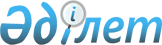 О внесении изменений в решение Сырдарьинского районного маслихата от 27 декабря 2019 года №372 "О бюджете сельского округа Шаган на 2020-2022 годы"
					
			С истёкшим сроком
			
			
		
					Решение Сырдарьинского районного маслихата Кызылординской области от 16 сентября 2020 года № 429. Зарегистрировано Департаментом юстиции Кызылординской области 21 сентября 2020 года № 7657. Прекращено действие в связи с истечением срока
      В соответствии со статьей 109-1 Кодекса Республики Казахстан от 4 декабря 2008 года "Бюджетный кодекс Республики Казахстан" и пунктом 2-7 статьи 6 Закона Республики Казахстан от 23 января 2001 года "О местном государственном управлении и самоуправлении в Республике Казахстан" Сырдарьинский районный маслихат РЕШИЛ: 
      1. Внести в решение Сырдарьинского районного маслихата от 27 декабря 2019 года № 372 "О бюджете сельского округа Шаган на 2020-2022 годы" (зарегистрировано в Реестре государственной регистрации нормативных правовых актов за номером 7082, опубликовано в эталонном контрольном банке нормативных правовых актов Республики Казахстан 9 января 2020 года) следующие изменения:
      пункт 1 изложить в новой редакции:
      "1. Утвердить бюджет сельского округа Шаган на 2020 – 2022 годы согласно приложениям 1, 2, 3 соответственно, в том числе на 2020 год в следующих объемах: 
      1) доходы – 214793,4 тысяч тенге, в том числе: 
      налоговые поступления – 2735 тысяч теңге;
      не налоговые поступления – 53 тысяч теңге;
      поступления трансфертов – 212005,4 тысяч тенге;
      2) затраты – 217395,4 тысяч тенге;
      3) чистое бюджетное кредитование – 0;
      бюджетные кредиты – 0;
      погашение бюджетных кредитов – 0;
      4) сальдо по операциям с финансовыми активами – 0;
      приобретение финансовых активов – 0;
      поступления от продажи финансовых активов государства – 0;
      5) дефицит (профицит) бюджета) – -2602 тысяч тенге;
      6) финансирование дефицита (использование профицита) бюджета –2602 тысяч тенге;
      поступление займов -0;
      погашение займов –0;
      используемые остатки бюджетных средств – 2602 тысяч тенге".
      Приложение 1 к указанному решению изложить в новой редакции согласно приложению к настоящему решению.
      2. Настоящее решение вводится в действие с 1 января 2020 года и подлежит официальному опубликованию. Бюджет сельского округа Шаган на 2020 год
					© 2012. РГП на ПХВ «Институт законодательства и правовой информации Республики Казахстан» Министерства юстиции Республики Казахстан
				
      Председатель сессии Сырдарьинского районного маслихата

Д. Ералиев

      Секретарь Сырдарьинского районного маслихата

Е. Әжікенов
Приложение к решениюСырдарьинского районного маслихатаот 16 сентября 2020 года № 429Приложение 1 к решениюСырдарьинского районного маслихатаот 27 декабря 2019 года № 372
Категория
Категория
Категория
Категория
Сумма, тысяч тенге
Класс 
Класс 
Класс 
Сумма, тысяч тенге
Подкласс
Подкласс
Сумма, тысяч тенге
Наименование
Сумма, тысяч тенге
1. ДОХОДЫ
214793,4
1
Налоговые поступления
2735
04
Hалоги на собственность
2735
1
Hалоги на имущество
51
3
Земельный налог
344
4
Hалог на транспортные средства
2340
2
Неналоговое поступления
53
01
Доходы от государственной собственности
53
5
Доходы от аренды имущества, находящегося в государственной собственности
53
4
Поступления трансфертов 
212005,4
02
Трансферты из вышестоящих органов государственного управления
212005,4
3
Трансферты из районного (города областного значения) бюджета
212005,4
Функциональная группа 
Функциональная группа 
Функциональная группа 
Функциональная группа 
Администратор бюджетных программ
Администратор бюджетных программ
Администратор бюджетных программ
Программа
Программа
Наименование
2. ЗАТРАТЫ
217395,4
01
Государственные услуги общего характера
36318,4
124
Аппарат акима города районного значения, села, поселка, сельского округа
36318,4
001
Услуги по обеспечению деятельности акима района в городе, города районного значения, поселка, села, сельского округа
29874
032
Капитальные расходы подведомственных государственных учреждений и организаций
6444,4
04
Образование
127904,5
124
Аппарат акима города районного значения, села, поселка, сельского округа
127904,5
004
Дошкольное воспитание и обучение и организация медицинского обслуживания в организациях дошкольного воспитания и обучения
126184,8
005
Организация бесплатного подвоза учащихся до ближайшей школы и обратно в сельской месности
1719,7
06
Социальная помощь и социальное обеспечение
9355
124
Аппарат акима города районного значения, села, поселка, сельского округа
9355
003
Оказание социальной помощи нуждающимся гражданам на дому
9355
07
Жилищно-коммунальное хозяйство
14317,9
124
Аппарат акима города районного значения, села, поселка, сельского округа
14317,9
008
Освещение улиц населенных пунктов
9821
009
Обеспечение санитарии населенных пунктов
892,9
011
Благоустройство и озеленение населенных пунктов
3604
08
Культура, спорт, туризм и информационное пространство
28028,2
124
Аппарат акима города районного значения, села, поселка, сельского округа
28028,2
006
Поддержка культурно-досуговой работы на местном уровне
27928,2
028
Реализация физкультурно-оздоровительных и спортивных мероприятий на местном уровне
100
15
Трансферты
1471,4
124
Аппарат акима города районного значения, села, поселка, сельского округа
1471,4
048
Возврат неиспользованных (недоиспользованных) целевых трансфертов
0,4
051
Целевые текущие трансферты из нижестоящего бюджета на компенсацию потерь вышестоящего бюджета в связи с изменением законодательства
1471
3. Чистое бюджетное кредитование
0
Бюджетные кредиты
0
Погашение бюджетных кредитов
0
4. Сальдо по операциям с финансовыми активами
0
Приобретение финансовых активов
0
Поступления от продажи финансовых активов государства
0
5. Дефицит бюджета (профицит)
-2602
6. Финансирование дефицита бюджета (использование профицита)
2602
Поступления займов
0
Погашение займов
0
8
Используемые остатки бюджетных средств
2602
01
Остатки бюджетных средств
2602
1
Свободные остатки бюджетных средств
2602